Klub důchodců Roudnice pořádá výletdoPONIKLÉ (RAUTIS, a.s.- výroba perličkových ozdob)PĚNČÍNA (Kozí farma)Kdy – čtvrtek 10.10. 2019Odjezd od autobusových zastávek v 8:00hodinHlásit se můžete u p. J. Machačové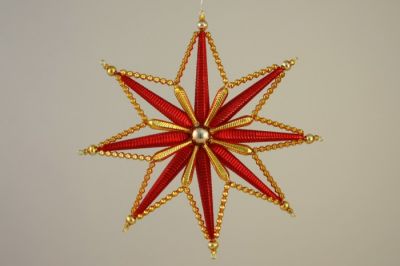 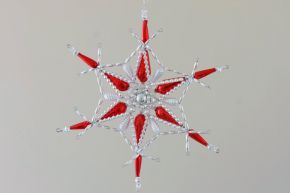 